Додаток до рішеннявиконавчого комітетувід 21.11.2018 року №889Звіт про роботу управління стратегічного розвитку міста за 2018 рік1. Міжнародне співробітництвоВідповідно до виконання Програми міжнародного співробітництва і туризму діяльністьу частині міжнародного співробітництва у 2018 році полягала упідтримці та розвитку існуючих відносин з партнерськими містамита пошук нових напрямків, зокрема, розширено налагодження прямих контактів та   географію співпраці. Зацікавленість у зміцненні контактів з українською діаспорою Американського континенту, переросла у співпрацю з американським містом Парма (штат Огайо).Ініціатором співпраці є голова Українського конгресового комітету Америки – найбільшої організації, яка представляє інтереси двох мільйонів американців українського походження, Андрій Футей.07 червня 2018 року в підписано Меморандум про наміри встановлення партнерських зв’язків Тернополя та Парми.Чисельна українська громада міста Апостолес, Аргентина, ініціювала співпрацю з Тернополем. 8 травня 2018 року підписано Меморандум про наміри співпраці між містами. За ініціативи української громади бразильського міста Прудентополіс заплановано візит делегації міської ради 22-29 листопада з метою налагодження співпраці. 20 лютого 2018 року в рамках робочого візиту делегації міської ради до міста-партнера  Ельблонгпідписано Договір про співпрацю між Ельблонзьким Об’єднанням українців у Польщі та Тернопільською міською радою.  24 березня 2018 року у Тернополі підписано Меморандум про співпрацю між Тернопільською міською радою та Світовим Конгресом Українських Молодіжних організацій. У м. Чжанцзяцзе  (Китай) 15-17 жовтня 2018 року під час бізнес- саміту «Шовковий шлях 2018»  недержавної організації «Міжнародна торгова палата Шовкового шляху» (SRCIC) підписаноугоду про вступ Тернополя до Альянсу міст «Шовкового шляху».Якісно та стрімко розвивається співпраця з Балтійськими містами-партнерами Вільянді (Естонія) та Таураге (Литва). Розпочато участь в ряді спільних освітньо-соціальних проектах між Тернополем і Вільянді, які реалізовує Естонських Центр Східного Партнерства, м. Таллінн.  Перший етап проекту «Кращі практики співпраці місцевого самоврядування та громадянського суспільства» відбувся з 16 по 21 вересня 2018 року. В рамках проекту представники міської ради та громадських організацій міста познайомились з естонським досвідом втілення реформ в сфері місцевого самоврядування.В рамках відзначення Дня Європи започаткована презентація партнерських європейських міст Тернополя. У травні 2018 році у святкуванні Днів Європи брали делегації партнерських міст Таураге, Литва, та Батумі, Грузія. Литовське місто Таураге вже третій рік поспіль приймає для відпочинку та оздоровлення  дітей учасників АТО. Встановлено співпрацю між ЗОШ №5 м. Тернополя та Тауразькою гімназією Шалтініс.  Проводиться обмін футбольними дитячими командами. Відбуваються візити представників литовського бізнесу до Тернополя на інвестиційний форум. Завдяки співпраці з Ельблонгом, Тернопіль започатковує співпрацю з норвезьким містом Ставангер, делегація якого 24-26 серпня 2018 року відвідала Тернопіль.Співпраця з польськими містами продовжує активно розвиватися. Таким чином, на даний час місто Тернопіль співпрацює з 28 муніципалітетами європейських та інших міст (рис. 1).Серед них –міста-побратими (4 міста), з якими урочисто укладені Присяги про побратимство: Хожув (Польща), Батумі (Грузія), Тарнув (Польща), Тирасполь (Молдова).Партнерські міста (16 міст): Ельблонг (Польща), Радом (Польща), Новотомишльський повіт (Польща), Вільянді (Естонія), Шумен (Болгарія), Слівен (Болгарія), Ялова (Туреччина), Мурсія (Іспанія), Суленцінський повіт (Польща), Таураге (Литва), ЄлєняГура (Польща), Ниса (Польща), Плонськ (Польща), Сувалки (Польща), Апостолес (Аргентина), Парма (США). Дружні міста (8 міст): Люблін (Польща), Йонкерс (США), Торонто (Канада), Касторія (Греція), Бжег (Польща), Ольштин (Польща), Соколов-Подляський повіт (Польща), Прудентополіс (Бразилія).Рис. 1. Динаміка кількості партнерських міст Тернополя з муніципалітетами Європи та світуРис. 2. Динаміка діяльності міста у сфері міжнародного співробітництваМіжнародна діяльність управління за 10 міс. 2018 року:1. Забезпечено перебування представників міст-побратимів та партнерських міст та іноземних делегацій в міжнародних заходах у Тернополі, візити представників міжнародних організацій та  ділових кіл, міжнародні зустрічі :1) 06.02 – візит делегації Агентства США з міжнародного розвитку в Україні, Молдові та Білорусі щодо  реалізації нових проектів в місті Тернопіль. Розглянуто концепцію створення першого індустріального парку у місті та досвід роботи індустріальних парків у Європі.2) 08.02 – візит Генерального директора ТзОВ «ФючерПроцесінг Україна» (Польща) – підписання Угоди про співпрацю, обговорення тривалих партнерських відносин у розвитку підприємництва в Тернополі у сфері новітніх технологій, що покликані стимулювати розвиток галузі інформаційних технологій у місті.3) 29.03 – візит польської делегації Гміни Громадка, Польща. Робочий візит, обговорення та вивчення досвіду гміни Громадка щодо використання грантів ЄС та Норвегії та написання проектів. Розширення співпраці між навчальними закладами Тернополя та гміни Громадка.4) 18-20.05 –  проведення Днів Європи та Днів Таураге в Тернополі:- 19.05 –підписання Договору про співпрацю з Прогімназією ТаурагеШалтініс та Тернопільською ЗОШ №5, зустріч в міській раді. - Зустріч між  представниками Тауразької музичної школи та Тернопільської  музичної школи №1 в приміщенні Тернопільської  музичної школи №1.- Святкова програма за участі музичного та танцювального колективів міста Таурагена Театральному майдані під час офіційної церемонії відкриття Днів Європи. 5) 21.05 – участь делегацій Батумі в конференції до Дня Європи в ТНПУ ім. В. Гнатюка, відвідання юридичного факультету ТНЕУ 6) 22-23.05 – зустріч з польськими підприємцями і представниками муніципалітету польського міста Ельблонг. 7) 22-25.05 – візит делегації Ельблонга до Тернополя. Організовані зустрічі представників бізнесу Ельблонга в Торгово-промисловій палаті, медичному, педагогічному університетах, ЗОШ №5, ТІЦ м. Тернополя.8) 24.05 – у міжнародному інвестиційному форумі «Тернопільщина Інвест 2018» взяли участь делегації партнерських міст Ельблонга та Батумі, представники дипломатичних установ.9) 14-17.08 – участь футбольних команд  Нового Томишля та Таураге у футбольному турнірі міста Тернополя. 10) 24-26.08 – в святкуванні Днів міста Тернополя взяли участь делегації наступних партнерських міст: Батумі, Вільянді, Таураге, Слівен, Ставангер, Хожув, Сувалки, Ельблонг та консул Генерального консульства в Луцьку ПйотрМатусяк. 11) 30.08 – зустріч міського голови з представниками японської компанії «Марубені».12) 24.09 – зустріч міського голови з Генеральним секретарем Конгресу місцевих та регіональних влад ради Європи. 13) 10.10 – в ТМР перебувала іноземна делегація словенської фірми ElanInventa, виробник спортивного обладнання. В рамках зустрічі обговорено питання співпраці. 	2. Забезпечення участі культурних, спортивних та освітніх колективів, офіційних делегацій міста Тернополя у міжнародних заходах та зустрічах за кордоном.16.03 – відбувся візит делегації ТМР до партнерського міста Таураге (Литва) з метою обміну досвідом лікувальних закладів міста.30.04-05.05 - візит Кашицького В.В. та представників телекомпанії ТВ4 до міста Ельблонг з метою вивчення досвіду партнерського міста та розширення співпраці. Участь в святкуванні Дня Прапора та Дня Конституції Польщі. Проведено переговори з представниками норвезького міста Ставангер на предмет участі міста Тернополя у спільному норвезько-польському проекті з енергозбереження. Зустріч з Консулом України в Гданську щодо розширення співпраці, зокрема участі Етно-галереї «Спадок» (Тернопіль) в Днях України в Гданську восени 2018 року.07-10.05 – візит делегації ТМР (Дейнека Ю.П., Круть М.М. та Калуш К.В.)  в партнерське  місто Хожув з метою обміну досвідом.24-27.05 – візит делегації ТМР до партнерського міста Ниса на святкування Днів міста.23-28.05 – візит делегації ТМР до м. Хожув на святкування Днів міста.1-3.06 – юнацька команда КЗ «ДЮСШ з футболу та інших ігрових видів спорту» взяла участь у футбольному турнірі  Кубок Ганзи 2018 в партнерському місті Вільянді, Естонія. 01-04.06 – візит Стемковського В.В. до партнерського міста  Таураге, Литва з метою участі в Днях міста.  04.06 – підписання договору про партнерську співпрацю з містом Парма, США , під час візиту міського голови до Парми. 21-23.06 – участь делегації ТМР в Днях партнерського міста Тарнув.01-04.06 – візит делегації ТМР до міста Ельблонг для участі в спортивному заході Біг Пєкарчика.10.08-13.08 – участь делегації ТМР у святкуванні Днів міста Сувалки.31.08-03.09 – візит делегації міської ради в м. Ельблонг на День міста 1-2 вересня – участь юнацької команди СДЮСШ з футболу у футбольному турнірі в Новому Томишлі.  31.08-03.09 – візит депутатів міської ради в місто Батумі на Дні міста.16-21.09 - візит делегації ТМР до партнерського міста Вільянді, Естонія в рамках проекту «Вивчення досвіду Естонського самоврядування з громадськими організаціями». Встановлення контакту з Естонським центром східного партнерства та представництвом уряду Фландрії в Польщі та Балтії.13-20.10 –  візит міського голови в китайське місто Чжанцзяцзе. Підписано угоду про вступ Тернополя до Альянсу міст «Шовкового шляху».22-25.10 – візит міського голови до партнерського міста Слівен на святкування Днів міста23-25.09 – візит делегації ТМР на 7 Конгрес ініціатив Східної Європи у Любліні. 25-26.10 – візит делегації ТМР до партнерського міста Сувалки на економічний форум.3. Співпраця з дипломатичними установами іноземних держав та українськими дипломатичними установами за кордоном. 22.01 – візит ІІ Секретаря Посольства Чехії – директора Чеського культурного центру по обміну інформацією, щодо культурних заходів в яких можуть приймати участь, як тернопільські колективи в Чехії, так і чеські колективи в місті Тернопіль.28.03 – Візит дипломатичної делегації Генерального консульства Республіки Польща в Луцьку: генерального консула та віце-консула. Робочий візит, обговорення поточного стану відносин, проведення спільних акцій, обговорення участі польських міст – партнерів в заходах, присвячених Дням Європи в Україні, взаємний обмін інформацією.11.05 – участь начальника відділу міжнародного співробітництва і туризму Кашицького В.В. в урочистих заходах в Генеральному консульстві РП в Луцьку з нагоди національного свята Польщі 3 травня.20.06 – зустріч міського голови з делегацією Посольства США в Україні. 25.05 – візит посла Фінляндії в Україні з дружиною. Зустріч в міській раді.20.06 – візит представників посольства США в Україні.22.09 – зустріч міського голови з Послом Індії в Україні24.10 – Участь начальника відділу міжнародного співробітництва і туризму Кашицького В.В. в урочистих заходах в Генеральному консульстві Чеської Республіки у Львові з нагоди національного свята Чеської Республіки та 100-ої річниці заснування держави Чехословаччина. 4. Налагодження співпраці між освітніми закладами Тернополя та партнерських міст. 18-21.02 – візит делегації ректорів та представників Тернопільської міської ради до Ельблонга (Польща). Обмін досвідом між навчальними закладами міста Тернополя та Ельблонга. Обговорення питань щодо написання спільних проектів.07.03 – підписання договору ТНПУ – ТОВ «Фортеця» – «Виспа» (Польща, Хожув).13.03 –налагоджена співпраці між ЗОШ №3 м. Тернополя та ліцеєм №1 партнерського міста Сувалки, Польща.15.03 – візит Голови Головної Пластової Булави (вищий керівний орган Пласту в світі) (США) – обговорення питань співпраці між владою Тернополя та Пластом. Ініціативи щодо проведення молодіжних пластових таборів на базі Тернополя. Поширення міської програми підтримки Пласту на території Тернопільської області та України. Можливість запровадження міських стипендій для найбільш активних студентів-волонтерів.30-31.03 – участь та виступи Дейнеки Ю.П. та Кашицького В.В. в І Міжнародному студентському форумі «Креативна економіка очима молоді» в Технічному університеті.21.05 – участь делегації Батумі в круглому столі , приуроченому Дням Європи, в Педагогічному університеті.29.05 – відбулася зустріч представника чеського посольства в Україні з учнями, студентами та керівниками Тернопільських вузів.30.05 – відкриття лабораторії ресторанного обслуговування в рамках реалізації німецько-польсько-українського проекту «Через шлунок до спільної Європи без кордонів» в Галицькому коледжі. Даний проект передбачає тристоронні обміни між студентами і викладачами учасників проекту з Тернополя, польського міста Збоншинь та німецького міста Вердер.  30-31.05 – започатковані контакти між Технічним та Економічним університетами з Познанською банківською школою (Польща).Мерія партнерського міста Тарнув вже другий рік поспіль організовує стажування вчителя польської мови ЗОШ№11 за власні кошти мерії Тарнува. У 2018 році стажування проходило 18-24 червня.10.09 – візит працівників освіти міста ЄленяГура до Тернополя, в рамках якого підписано  договори про співпрацю: між управлінням освіти та науки ТМР та відділом освіти міської ради міста ЄлєняГура, між трьома школамиЄлєньоїГури та Галицьким коледжем ім. В. Чорновола (два договори) та ЗОШ №15 міста Тернополя.Організовано співпрацю школи №28 м. Тернополя зі школою №1 м. Плонська.Візит 10 учнів школи №28 до міста Плонськ.2. ТуризмТуризм стає однією з провідних галузей економіки міста. Як наслідок, розвиток сфери гостинності визначено як один з стратегічних напрямів формування конкурентоспроможної економіки міста в межах Плану стратегічного розвитку міста Тернополя до 2025 року.Відновлено роботу КП «Туристично-інформаційний центр міста Тернополя». Його презентація відбулася 27 вересня 2016 року – у Міжнародний день туризму.Систематизовано роботу з проведення екскурсій містом українською, російською, польською та англійською мовами.У рамках програми «Вихідні у Тернополі» за період від 15.04.2018 р. по 31.10.2018 р. було проведено 21 екскурсію. Загалом ці екскурсії відвідали 356 осіб.Окрім того проведені 36 екскурсій в Архикатедральному Соборі УГКЦ для мешканців та гостей міста (540 осіб). Оглядові екскурсії містом відвідали туристи (2409 осіб) з 14 міст України та 15 країн світу.Приділено значну увагу зростанню впізнаваності міста та відновленню історичної спадщини міста. Протягом останнього часу встановлено на історичних та визначних спорудах міста 7 анотаційнихдощок з QR-кодами на українській та англійській мовах, а також із шрифтом Брайля, які розповідають та показують, як виглядав Тернопіль у минулому. Встановлено біля Катедрального собору макет довоєнного Тернополя, а також макет парафіяльного костелу біля Універмагу. Також випущено безкоштовну туристичну мапу «98 причин відвідати Тернопіль» та брошури «Як відвідати Тернопіль?», «Тернопіль – центр Західної України», фотоальбом «Тернопіль», буклети «Вихідні у Тернополі» та «Календар подій 2018». З метою забезпечення учасників міжнародних заходів, офіційних та робочих зустрічей та візитів сувенірною продукцією розроблено та виготовлено презентаційні матеріали про місто та сувенірно-промоційну продукцію. Протягом 2018 року спільно з КП «Туристично-інформаційний центр міста Тернополя» організовано понад 20 фестивалів, ярмарок, форумів. Серед них Тернопільський Туристичний форум, Міжнародний інвестиційний форум «Тернопільщина Invest2018», Дні Європи в Україні, День міста, Чемпіонат світу з водно-моторних видів спорту, Великодня ярмарка, фестивалі крафтового пива, Хмільний кухоль, гончарного мистецтва, Файне місто, Галицька дефіляда та інші.Протягом 2018 року місто презентовано на понад 20 міжнародних та національних туристичних форумах, серед яких: Х туристичний форум у Харкові, туристичний форум в Умані, UkraineUrbanTalks Львів & Тернопіль, 25-ий ювілейна Міжнародна виставка UITM’2018 в Києві, XIX Міжнародна виставка LVIV TOUREXPO 2018, Львівський Міжнародний Форум індустрії туризму та гостинностіНа 2018 рік з міського бюджету на Програму розвитку міжнародного співробітництва і туризму міста Тернополя  було виділено 1 млн. грн.. Станом на 01.11. 2018 року використано 922,2 тис. грн.. Структуру витрат по Програмі наведемо на рис. 3.Рис. 3. Структура витрат по Програмі Міжнародного співробітництва і туризму за 10 міс. 2018 р. (у тис. грн.)У наступних таблицях подано інформацію про використання коштів по Програмі згідно додатку 4 до Методичних рекомендацій щодо порядку розроблення міських цільових програм, моніторингу та звітності про їх виконання.Інформація про виконання програми за  2016-2018 роки1.	КВКВ 3517691 Управління стратегічного розвитку міста2.	КФКВ 3517691 Програма розвитку міжнародного співробітництва і туризму міста Тернополя на 2016-2018 роки (рішення міської ради від 24.11.15 р. №7/2/4)3. Напрями діяльності та заходи міської цільової програми розвитку міжнародного співробітництва і туризму міста Тернополя на 2016-2018 роки4. Аналіз виконання за видатками в цілому за програмою: Спільними зусиллями з громадою ведеться активна робота щодо проведення відповідних розкопок і дослідження підземель міста (зокрема, підземелля Тернопільського замку, Катедри, тощо), їх облаштування для проведення екскурсійних турів, що користується чималою популярністю серед мешканців міста і його гостей та становить новий вид атракції міста з вражаючими перспективами подальшого розвитку. Зростає як кількість туристів в місті, зокрема іноземних (рис. 4 та 5), так і надходження від туристичної діяльності до міського бюджету.Рис. 4. Динаміка туристичного збору (тис. грн.)Рис. 5. Динаміка кількості туристів (тис. осіб)Отже, аналіз рис. 4 та 5 показує, що, незважаючи на кризові явища в економіці, ситуація з розвитком туризму у місті суттєво покращується. Це підтверджують і дані мобільних операторів про суттєве збільшення кількості осіб, які перебували у місті більше 1 доби.У таблиці 1 наведено динаміку кількості об’єктів туристичної інфраструктури у місті Тернополі.Таблиця 1Динаміка кількості об’єктів туристичної інфраструктури у м. Тернополі3. Зовнішня рекламаНа виконання Плану заходів Тернопільської міської ради у 2018 році подаємо інформацію про виконання плану надходжень від плати за тимчасове користування місцями розташування рекламних засобів, що перебувають у комунальній власності (таблиця 2).До місцевого бюджету  перераховано:У 2016р.                          -  3660,0тис.грн. (108% виконання)У 2017р.                          -  3450,0тис.грн. (105% виконання)У 2018р.(за 10місяців)  -  3300,0тис.грн. в т.ч. по місяцяхУ 2018р. (прогноз)        -  3600,0тис.грн. (113% виконання) Таблиця 2Надходження від плати за тимчасове користування місцями розташування рекламних засобів, що перебувають у комунальній власностітис. грн.До державного бюджету (ПДВ) перераховано:В 2016 р.                            -  713,5тис. грн.В 2017 р.                            -  748,9тис. грн.В 2018 р. (10 міс.)             -  654,9тис. грн.Протягом 10 місяців 2018 року управлінням було розміщено рекламу 77 заходів на умовах соціальної реклами.Таблиця 3Динаміка розміщення соціальної реклами, од.Отже, внаслідок реалізації заходів Програми протягом 2016-2018 років збільшилася кількість партнерських міст на 3 одиниці, на 20% зросла кількість міжнародних заходів, на 24% зросла кількість іноземних (офіційних) гостей міста, на 34% зросла кількість туристів. 4. Інвестиційна діяльністьЗа 2018 рік були реалізовані або знаходяться на завершальній стадії реалізації такі інвестиційні проекти:1) Облаштування тенісних кортів на території парку Національного відродження.2) Будівництво та облаштування торгово-офісних приміщень, вул. Живова.3) Будівництво закладу громадського харчування з розвинутою інфраструктурою та організацією обслуговування клієнтів на автомобілях за адресою: м. Тернопіль, Майдан Перемоги (McDonalds).Таблиця 4Підписано ряд нових інвестиційних договорів щодо будівництва та обслуговування багатоквартирного житлового будинку по вул. Спортивна, вул. Текстильна.Рейтинги інвестиційної привабливості (рис. 6) та кредитний рейтинг (рис. 7) продовжують знаходитися на високому рівні. 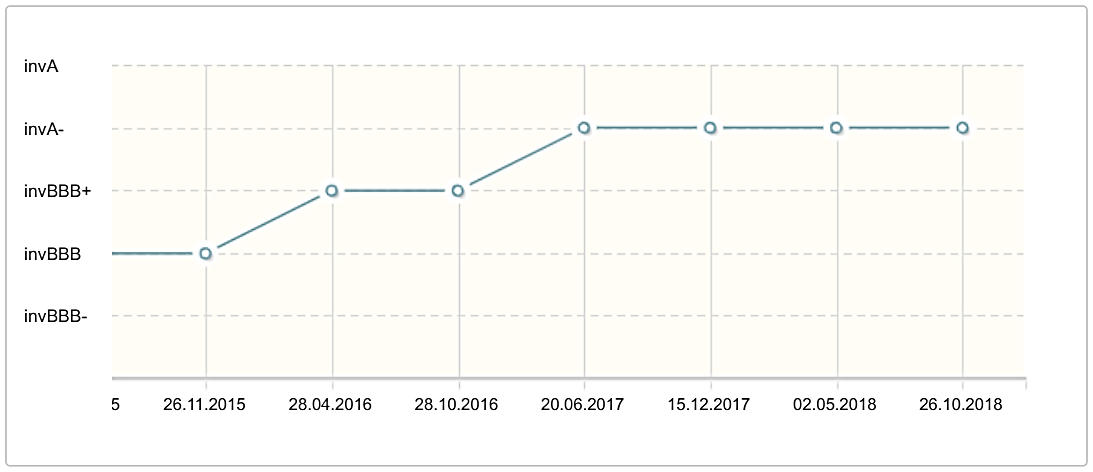 Рис. 6. Динаміка рейтингу інвестиційної привабливості міста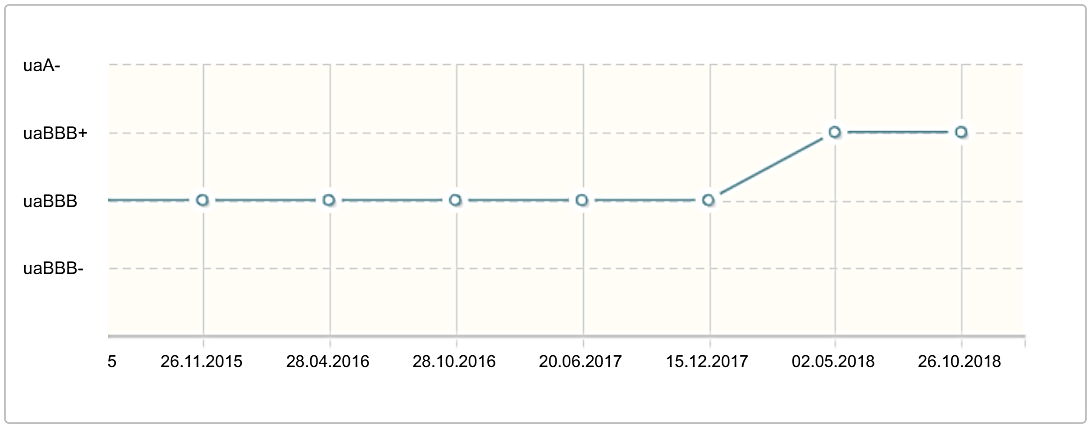 Рис. 7. Динаміка кредитного рейтингу містаТернопіль продовжує займати перші або лідерські місця в національних та міжнародних рейтингах та конкурсах.Таблиця 5Місце Тернополя у рейтингових оцінюваннях за 2018 рікВзято участь в роботі щодо дослідження національного та іноземного досвіду, збору та аналізі інформації й створення концепції індустріального парку «Тернопіль», а також її презентації та підприємств та бізнес кіл міста. Начальник управління						Ю.П.ДейнекаЗаступник міського голови з питань                                                            В.Є.  Дідичдіяльності виконавчих органів радиМіський голова                                                                                               С.В. Надал№з/пЗахідВідповідальний виконавець та строк виконання заходуПланові обсяги фінансування, тис. гривеньПланові обсяги фінансування, тис. гривеньПланові обсяги фінансування, тис. гривеньФактичні обсяги фінансування, тис. гривеньФактичні обсяги фінансування, тис. гривеньФактичні обсяги фінансування, тис. гривеньСтан виконання заходів(результативні показники виконання програми)№з/пЗахідВідповідальний виконавець та строк виконання заходуУсьогоу тому числіу тому числіУсьогоу тому числіу тому числіСтан виконання заходів(результативні показники виконання програми)№з/пЗахідВідповідальний виконавець та строк виконання заходуУсьогомісцевий бюджеткошти з інших  джерелУсьогомісцевий бюджеткошти з інших  джерелСтан виконання заходів(результативні показники виконання програми)1Проживання іноземних делегаційУСРМ 2018 рік536,3536,3-416,0416,0-Збільшилася кількість партнерських міст на 3 одиниці, на 20% зросла кількість міжнародних заходів, на 24% зросла кількість іноземних (офіційних) гостей міста, на 34% зросла кількість туристів2Харчування іноземних делегаційУСРМ 2018 рік428,4428,4-438,4438,4-Збільшилася кількість партнерських міст на 3 одиниці, на 20% зросла кількість міжнародних заходів, на 24% зросла кількість іноземних (офіційних) гостей міста, на 34% зросла кількість туристів3Транспортне забезпечення міжнародних делегацій та заходівУСРМ 2018 рік356,7356,7-247,2247,2-Збільшилася кількість партнерських міст на 3 одиниці, на 20% зросла кількість міжнародних заходів, на 24% зросла кількість іноземних (офіційних) гостей міста, на 34% зросла кількість туристів4Закупівля та виготовлення сувенірної продукціїУСРМ 2018 рік414,3414,3-421,5421,5-Збільшилася кількість партнерських міст на 3 одиниці, на 20% зросла кількість міжнародних заходів, на 24% зросла кількість іноземних (офіційних) гостей міста, на 34% зросла кількість туристів5Організація виставок, ярмарок  та участь у нихУСРМ 2018 рік203,3203,3-128,5128,5-Збільшилася кількість партнерських міст на 3 одиниці, на 20% зросла кількість міжнародних заходів, на 24% зросла кількість іноземних (офіційних) гостей міста, на 34% зросла кількість туристів6Інші витрати на міжнародні та туристичні заходиУСРМ 2018 рік31,031,0-226,1226,1-Збільшилася кількість партнерських міст на 3 одиниці, на 20% зросла кількість міжнародних заходів, на 24% зросла кількість іноземних (офіційних) гостей міста, на 34% зросла кількість туристів7Друк та розміщення соціальної рекламиУСРМ 2018 рік580,0580,0-579,6579,6-Зростає поінформованість мешканців та гостей міста про події та заходи, на 11% збільшилася кількість прорекламованих соціальних заходівВСЬОГОВСЬОГОВСЬОГО2 550,02 550,0-2 457,32 457,3--Бюджетні асигнування з урахуванням змінБюджетні асигнування з урахуванням змінБюджетні асигнування з урахуванням змінПроведенівидаткиПроведенівидаткиПроведенівидаткиВідхиленняВідхиленняВідхиленняусьогозагальний фондспеціальний фондусьогозагальний фондспеціальний фондусьогозагальний фондспеціальний фонд2 550,0-2 550,02 457,3-2 457,392,7 (3,6%)-92,7 (3,6 %)РокиГотелі та хостелиРестораниТуристичні фірми2016284585201729 (26/3)458501.11.201830 (23/7)4493Місяць 2018 рокуФактПланСічень300,0300,0Лютий300,0270,0Березень250,0270,0Квітень300,0270,0Травень270,0270,0Червень270,0270,0Липень270,0270,0Серпень270,0270,0Вересень270,0270,0Жовтень800,0270,0Всього за 10 місяців 2018р.3300,02730,0201620172018 (прогноз)85899520172018Реалізовано інвестиційних проектів53Доповнено перелік інвестиційно привабливих об’єктів107№ п/пНазва рейтингуМісце1«ТОП-10 невеликих європейських міст майбутнього 2018/19 – ефективність витрат» (оцінювання fDiMagazine – англомовне видання, що містить щомісячні новини та огляд глобальної інвестиційної діяльності. fDiMagazine є інформаційним продуктом FinancialTimes)72«Найкраща транспортна модель міста» (KyivSmartCity Forum’18)13Рейтинг задоволеності мешканців міста якістю надання 22 сфер та послуг (четверте всеукраїнське муніципальне опитування соціологічною групою «Рейтинг» від імені Міжнародного республіканського інституту)4 з 22